                                                                                                                                                                                                       О Т К Р Ы Т О Е    А К Ц И О Н Е Р Н О Е     О Б Щ Е С Т В О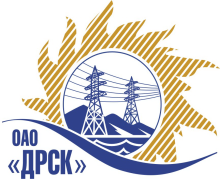 Открытое акционерное общество«Дальневосточная распределительная сетевая  компания»ПРОТОКОЛ ВЫБОРА ПОБЕДИТЕЛЯПРЕДМЕТ ЗАКУПКИ: право заключения Договора на выполнение работ: Закупка № 2666 - «ПИР Реконструкция КЛ-10 кВ через ж/д Ф-11 ПС 110/10 кВ "Вяземская"» для нужд филиала ОАО «ДРСК» - «Хабаровские электрические сети».Закупка проводится согласно ГКПЗ 2014г. года, раздела  2.2.1 «Услуги ТПиР» № 2666 на основании указания ОАО «ДРСК» от  03.09.2014 г. № 235.Плановая стоимость закупки:  600 000,00  руб. без НДС.       ПРИСУТСТВОВАЛИ: постоянно действующая Закупочная комиссия 2-го уровня.ВОПРОСЫ, ВЫНОСИМЫЕ НА РАССМОТРЕНИЕ ЗАКУПОЧНОЙ КОМИССИИ: О ранжировке предложений после проведения переторжки. Выбор победителя закупки.РАССМАТРИВАЕМЫЕ ДОКУМЕНТЫ:Протокол рассмотрения от  09.10.2014г. № 585/УТПиР-РПротокол переторжки от 10.10.2014 № 585/УТПиР-П.ВОПРОС 1 «О ранжировке предложений после проведения переторжки»ОТМЕТИЛИ:В соответствии с критериями и процедурами оценки, изложенными в документации о закупке, после проведения переторжки предлагается ранжировать предложения следующим образом:ВОПРОС 2 «Выбор победителя закупки»ОТМЕТИЛИ:На основании вышеприведенной ранжировки предложений Участников закупки предлагается признать Победителем открытого запроса предложений на право заключения договора на выполнение работ: Закупка № 2666 - «ПИР Реконструкция КЛ-10 кВ через ж/д Ф-11 ПС 110/10 кВ "Вяземская"» для нужд филиала ОАО «ДРСК» - «Хабаровские электрические сети» Участника занявшего первое место ООО "СВА-ЭНЕРГО" (660075, г. Красноярск, ул. Заводская, д. 18, стр. 9, оф. 3-07)  Цена: 530 000,00 руб. (цена без НДС). (625 400,00 рублей с учетом НДС). Дата начала работ: с даты подписания договора. Дата окончания работ: по 31.12.2014г. Условия финансирования: расчет производится путем перечисления денежных средств на расчетный счет Подрядчика в течение 30 календарных дней с момента подписания актов сдачи приемки выполненных работ обеими сторонами. Предложение действительно до 30 ноября 2014г.РЕШИЛИ:Утвердить итоговую ранжировку предложений Участников после проведения переторжки.1 место: ООО "СВА-ЭНЕРГО"  г. Красноярск;2 место: ООО "НПО "Сибэлектрощит"  г. Омск.2. Признать Победителем открытого запроса предложений на право заключения договора на выполнение работ:  Закупка № 2666 - «ПИР Реконструкция КЛ-10 кВ через ж/д Ф-11 ПС 110/10 кВ "Вяземская"» для нужд филиала ОАО «ДРСК» - «Хабаровские электрические сети» Участника занявшего первое место ООО "СВА-ЭНЕРГО" (660075, г. Красноярск, ул. Заводская, д. 18, стр. 9, оф. 3-07)  Цена: 530 000,00 руб. (цена без НДС). (625 400,00 рублей с учетом НДС). Дата начала работ: с даты подписания договора. Дата окончания работ: по 31.12.2014г. Условия финансирования: расчет производится путем перечисления денежных средств на расчетный счет Подрядчика в течение 30 календарных дней с момента подписания актов сдачи приемки выполненных работ обеими сторонами. Предложение действительно до 30 ноября 2014г.ДАЛЬНЕВОСТОЧНАЯ РАСПРЕДЕЛИТЕЛЬНАЯ СЕТЕВАЯ КОМПАНИЯУл.Шевченко, 28,   г.Благовещенск,  675000,     РоссияТел: (4162) 397-359; Тел/факс (4162) 397-200, 397-436Телетайп    154147 «МАРС»;         E-mail: doc@drsk.ruОКПО 78900638,    ОГРН  1052800111308,   ИНН/КПП  2801108200/280150001№ 585/УТПиР-ВПг. Благовещенск                14.10.2014 г.Место в ранжировкеНаименование и адрес участникаЦена до переторжкиЦена и иные существенные условия после переторжки1 местоООО "СВА-ЭНЕРГО" (660075, г. Красноярск, ул. Заводская, д. 18, стр. 9, оф. 3-07)Цена: 596 271,19 руб. (цена без НДС)(703 600,00 рублей с учетом НДС).Цена: 530 000,00 руб. (цена без НДС)(625 400,00 рублей с учетом НДС).Дата начала работ: с даты подписания договора.Дата окончания работ: по 31.12.2014г. Условия финансирования: расчет производится путем перечисления денежных средств на расчетный счет Подрядчика в течение 30 календарных дней с момента подписания актов сдачи приемки выполненных работ обеими сторонами.Предложение действительно до 30 ноября 2014г.2 местоООО "НПО "Сибэлектрощит" (644089, г. Омск, пр. Мира д. 69)Цена: 585 735,59 руб. (цена без НДС)(691 168,00 рублей с учетом НДС).Цена: 543 362,71 руб. (цена без НДС)(641 168,00 рублей с учетом НДС).Дата начала работ: с момента заключения договора.Дата окончания работ: по 15.12.2014г. Условия финансирования: в течение 30 календарных дней с момента подписания актов выполненных работ обеими сторонами.Предложение действительно до 01 декабря 2014г.